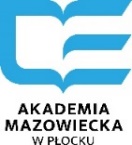 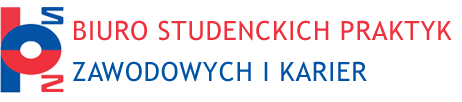 AKADEMIA Mazowiecka w PłockuKARTA OCENY PRZEBIEGU PRAKTYKI ZAWODOWEJInstrukcja: Proszę  wypełnić czytelnie, oceniając Studenta w każdym z 10  wymienionych poniżej punktów. Przyjęto 4 - stopniową skalę ocen, która oznacza, że student osiągnął założone efekty uczenia się w stopniu: niedostatecznym (2), dostatecznym (3), dobrym (4), bardzo dobrym(5).  Odpowiedzi należy udzielić zakreślając odpowiednią ocenę.Imię i nazwisko Studenta: ……………………………………………………………….……...................................................Numer albumu:………………………………………….Kierunek: PRACA SOCJALNA – Studia I stopnia, rok studiów …………. , semestr …….….., st. stacjonarne specjalność: ………………………………………………………..………………………………………………………………..………………Miejsce praktyki :………………………………………………………..............................................................................Dodatkowe informacje: ........................................................................................................................................................................................................................................................................................................................................................................................................................................................................................................................Ogólna ocena za praktykę (w skali ocen: 5, 4+, 4, 3+, 3, 2) .....................................................Zakładowy Opiekun Praktyk	Uczelniany Opiekun Praktyk	………………………………….........	…………………………………………….             Data i podpis  							 Data i podpis  Odniesienie do efektów uczenia się Kryteria oceny studentaOcena opiekuna praktykiOcena opiekuna praktykiOcena opiekuna praktykiOcena opiekuna praktykiW02: Student posiada i rozumie wiedzę o normach i regułach organizujących wybrane struktury i instytucje społeczne w obszarze pracy socjalnej.Zapoznanie z zadaniami, strukturą organizacyjną, organizacją pracy, poznanie bazy materialnej placówki. 2345W03: Student posiada i rozumie podstawową wiedzę o metodyce wykonywania zadań, normach, procedurach i dobrych praktykach stosowanych w pracy socjalnej i instytucjach ją realizujących.Umiejętność posługiwania się systemami normatywnymi, regułami, aktami prawnymi.2345W02: Student posiada i rozumie wiedzę o normach i regułach organizujących wybrane struktury i instytucje społeczne w obszarze pracy socjalnej.Znajomość i przestrzeganie zasad bezpieczeństwa i higieny pracy związanych z wykonywaną pracą.2345W03: Student posiada i rozumie podstawową wiedzę o metodyce wykonywania zadań, normach, procedurach i dobrych praktykach stosowanych w pracy socjalnej i instytucjach ją realizujących.U03: Student potrafi ocenić przydatność różnorodnych metod, procedur, dobrych praktyk do realizacji zadań i rozwiązywania problemów dotyczących praktyki pracy socjalnej oraz wybrać i zastosować właściwy sposób postępowania.Posługiwanie się w praktyce wiedzą dotyczącą procedur postępowania w instytucjach obszaru pomocy społecznej.2345U02: Student posiada umiejętność analizy proponowanego rozwiązania konkretnych problemów i proponuje odpowiednie rozstrzygnięcia właściwe dla pracy socjalnej; posiada umiejętność wdrażania proponowanych rozwiązań pomocowych.Umiejętność rozpoznawania i analizy potrzeb klientów korzystających z pomocy społecznej.2345U01: Student posiada umiejętność wykorzystania zdobytej wiedzy z zakresu pracy socjalnej, z uwzględnieniem wiadomości zdobytych podczas praktyki zawodowej.Nabywanie umiejętność wykorzystania zdobytej wiedzy w praktycznym działaniu.2345U03: Student potrafi ocenić przydatność różnorodnych metod, procedur, dobrych praktyk do realizacji zadań i rozwiązywania problemów dotyczących praktyki pracy socjalnej oraz wybrać i zastosować właściwy sposób postępowania.K01: Student potrafi odpowiednio określić priorytety służące realizacji  określonego przez siebie lub innych zadania z zakresu pracy socjalnej.Nabywanie umiejętność organizacji pracy indywidualnej oraz zespołowej, efektywne zarządzanie czasem.2345K02: Student potrafi sumiennie przygotowywać się do realizacji powierzonych zadań i brać za nie odpowiedzialność.Zaangażowanie w zlecone przez opiekuna czynności.2345W01: Student posiada i rozumie wiedzę o metodach i narzędziach, w tym technikach pozyskiwania danych, odpowiednich dla dziedzin nauki i dyscyplin naukowych właściwych dla kierunku praca socjalna, pozwalających opisywać struktury i instytucje społeczne oraz procesy w nich i między nimi zachodzące, ze szczególnym uwzględnieniem instytucji pomocy społecznej, resocjalizacji, organizacji pozarządowych, ekonomii społecznej.U03: Student potrafi ocenić przydatność różnorodnych metod, procedur, dobrych praktyk do realizacji zadań i rozwiązywania problemów dotyczących praktyki pracy socjalnej oraz wybrać i zastosować właściwy sposób postępowania.Wykorzystywanie właściwych metod i dostępnych narzędzi, w tym technik informacyjno-komunikacyjnych.2345U01: Student posiada umiejętność wykorzystania zdobytej wiedzy z zakresu pracy socjalnej, z uwzględnieniem wiadomości zdobytych podczas praktyki zawodowej.K02: Student potrafi sumiennie przygotowywać się do realizacji powierzonych zadań i brać za nie odpowiedzialność.Współpraca z opiekunem praktyki, wykorzystywanie uwag i wskazówek opiekuna.2345